From Rev. Alan Senauke on his meeting with Pope Francis. June 24, 2015Our dialogue group of about fifty had a wonderful audience with Pope Francis yesterday. He met each one of us with presence and warmth, taking a moment to touch and to listen. A true human, deeply ordinary in the best sense of the word. I was privileged to be there and to hand Pope Francis a letter from California People of Faith Working Against the Death Penalty asking him to speak out against the madness of capital punishment in California and everywhere...more later.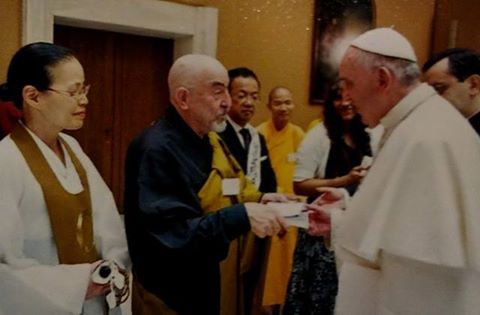 Top of FormTop of Form